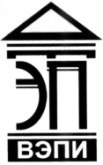 Автономная некоммерческая образовательная организациявысшего образования«Воронежский экономико-правовой институт»(АНОО ВО «ВЭПИ»)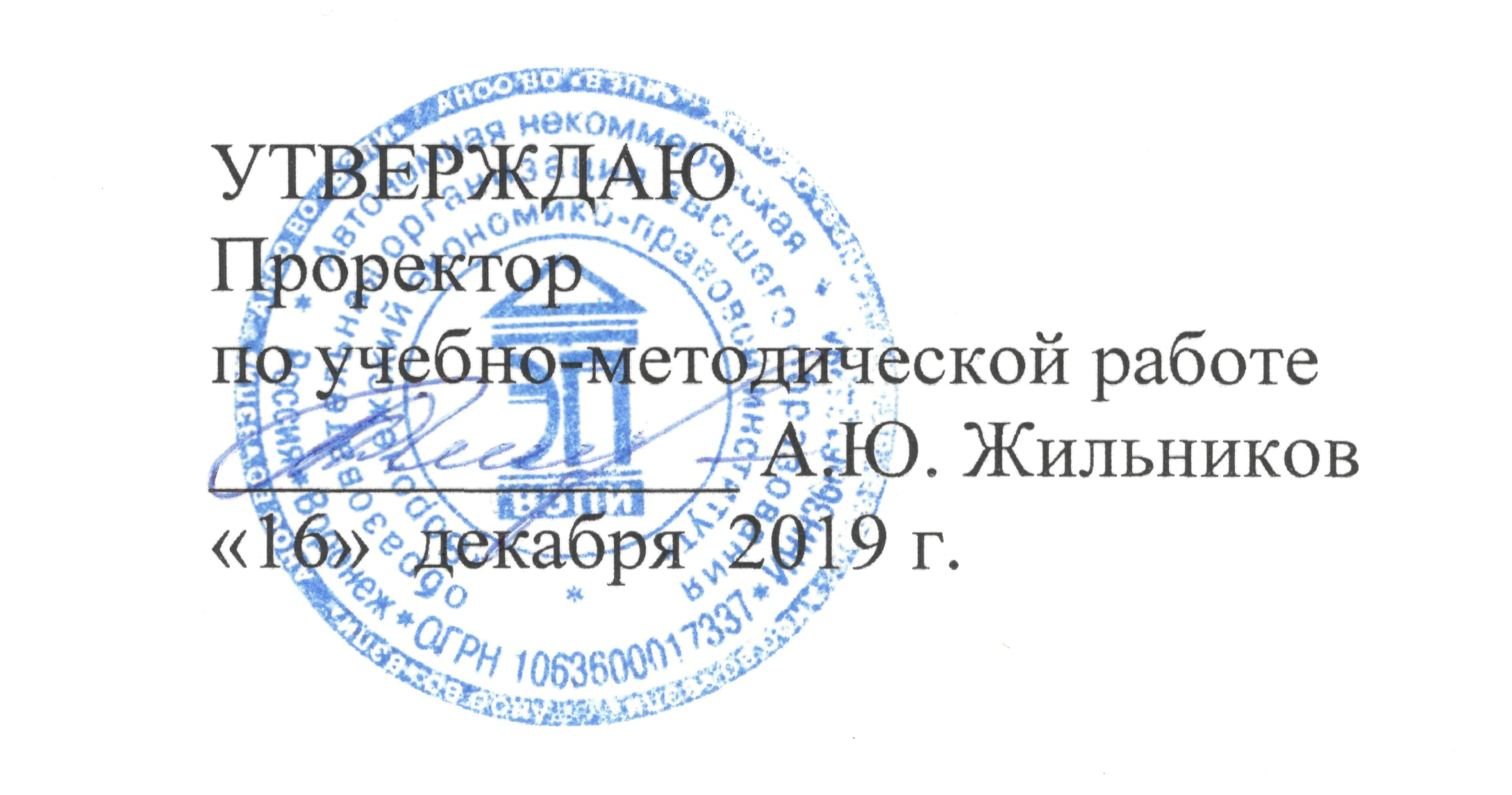 РАБОЧАЯ ПРОГРАММА ДИСЦИПЛИНЫ (МОДУЛЯ)	Б1.В.17 Элективные дисциплины по физической культуре и спорту	(наименование дисциплины (модуля))	40.03.01 Юриспруденция	(код и наименование направления подготовки)Направленность (профиль) 	Государственно-правовая		(наименование направленности (профиля))Квалификация выпускника 	Бакалавр		(наименование квалификации)Форма обучения 	Очная, очно-заочная		(очная, очно-заочная, заочная)Рекомендована к использованию Филиалами АНОО ВО «ВЭПИ»Воронеж 2019Рабочая программа дисциплины (модуля) разработана в соответствии с требованиями ФГОС ВО, утвержденного приказом Минобрнауки России от 01.12.2016  № 1511, учебным планом направлению подготовки по 40.03.01 Юриспруденция, направленность (профиль) «государственно-правовая».Рабочая программа рассмотрена и одобрена на заседании кафедры психологии.Протокол от «29» ________ноября_________ 2019 г. №  4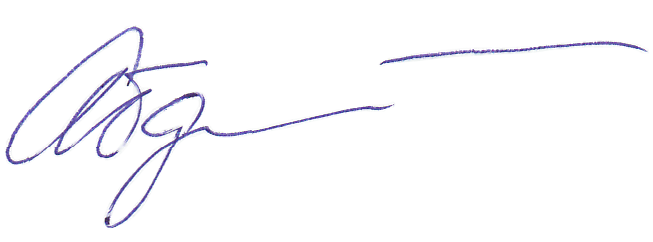 Заведующий кафедрой                                                                     Л.В. АбдалинаРазработчики: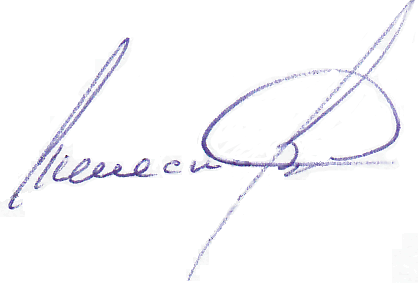 Доцент                                                                                               В.С. Шелестов1. Цель дисциплины (модуля)Целью изучения дисциплины (модуля) «Элективные дисциплины по физической культуре и спорту» является формирование способности использовать методы и средства физической культуры и спорта для обеспечения полноценной социальной и профессиональной деятельности.2. Задачи дисциплины (модуля)2.1. Способствовать формированию знаний обоснованные средства и методы физического самосовершенствования;2.2. Способствовать формированию умений подбирать и применять методы и средства физической культуры для совершенствования основных физических качеств;2.3. Владение опытом реализации программы совершенствования физических качеств.3. Место дисциплины (модуля) в структуре образовательной программы высшего образованияДисциплина «Элективные дисциплины по физической культуре и спорту» относится к вариативной части дисциплин учебного плана.Для изучения данной дисциплины необходимы знания, умения и навыки, формируемые предшествующими дисциплинами: «Физическая культура и спорт».Перечень последующих дисциплин, для которых необходимы знания, умения и навыки, формируемые данной дисциплиной: связь с последующими дисциплинами отсутствует.4. Перечень планируемых результатов обучения по дисциплине (модулю), соотнесённых с планируемыми результатами освоения образовательной программы высшего образованияПроцесс изучения дисциплины (модуля) «Элективные дисциплины по физической культуре и спорту» направлен на формирование у обучающихся следующих компетенций:5. Структура и содержание дисциплины (модуля)5.1. Структура дисциплины (модуля)5.1.1. Объем дисциплины (модуля) и виды учебной работы по очной форме обучения5.1.2. Объем дисциплины (модуля) и виды учебной работы по очно-заочной форме обучения5.2. Содержание дисциплины (модуля)5.2.1. Содержание дисциплины(модуля) по очной форме обучения5.2.1.1. Введение в элективные дисциплины по физической культуре и спортуТема 1. Основы общей физической подготовки – 10 ч.Практические занятия – 2 ч.Вопросы:Цель и задачи физической культуры. Основные понятия и термины, Виды физической культуры. Социальная роль физической культуры и спорта. Физическая культура обучающегося.Понятия общей физической подготовки. Спортивная подготовка. Организация и структура отдельного тренировочного занятия. Физические нагрузки и их дозирование.Виды контроля при занятиях физической культурой и спортом. Самоконтроль. Методика самоконтроля за физическим развитием, функциональным состоянием организма, физической подготовленностью.Темы рефератов:Система физического воспитания в России Роль физической культуры в жизни человека и общества. Исторические аспекты физической культуры. Роль двигательной деятельности в здоровом образе жизни человека. Нетрадиционные виды движений и их влияние на здоровье человека. Олимпийские виды спорта. Параолимпийские виды спорта. Олимпийские чемпионы Кузбасса. Роль Олимпийского движения для современного общества. Характеристика вида спорта (на выбор). Двигательная активность при заболеваниях различной этиологии. Физическая культура и вредные привычки. Методы контроля и самоконтроля при занятиях физической культурой и спортом. Тема 2. Основы настольного тенниса – 14 ч.Практические занятия – 4 ч.Вопросы:Техника безопасности при проведении занятий по настольному теннису.Правила игры в настольный теннис.Упражнения:1. Игра накатом слева по левой диагонали2. Игра накатом справа по правой диагонали3. Игра накатом слева по прямой4. Игра накатом справа по прямой5. Игра накатом и смэш.6. «Треугольник накатом справа7. «Треугольник накатом слева»8. «Малый треугольник накатом справа»9. «Малый треугольник накатом слева»10. «Восьмерка»11. «Перескок в левом углу»12. «Веер накатом справа»13. «Веер накатом слева»14. «Веер накатом слева с перескоком»15. «Веер с игрой только справа»16. «Двойной веер»Темы рефератов:Средства и методы спортивной тренировки для развития физических качествДвигательные качества человека и методы их развития. Здоровый образ жизни в произведениях мировой литературы. Научные основы физической культуры и ее связь с другими науками. Тема 3. Основы шахмат – 16 ч.Практические занятия – 6 ч.Вопросы:Возникновение шахмат;Появление шахмат в Европе;Шахматные правила;Шахматная этика.Темы рефератов:Шахматы в культуре стран Арабского Халифата. Проникновение шахмат в Европу. Запрет шахмат церковью. Тема 4. Основы здорового образа жизни и здоровьесбережения – 12 ч.Практические занятия – 3 ч.Вопросы:1. Понятие о здоровье.2. Здоровье как свойство организма.3. Современные тенденции состояния здоровья населения РФ.4. Патогенетическая и салютогенетическая модели здоровья.5. Болезни цивилизацииТемы рефератов:Цивилизация и ее последствия: гиподинамия, стрессы, десинхроноз, экологические нарушения и др.Проблемы здоровья: субъективные, объективные и социальные. Понятие о здоровом образе жизни (ЗОЖ).Эволюция и ЗОЖ. От чего зависит здоровье. Состояние здоровья детей.Факторы, формирующие здоровье детей. Критерии здоровья.5.2.1.2. Общая физическая подготовкаТема 1. Основы общей физической подготовки – 52 ч.Практические занятия – 14 ч.Вопросы:Цель и задачи физической культуры. Основные понятия и термины, Виды физической культуры. Социальная роль физической культуры и спорта. Физическая культура обучающегося.Понятия общей физической подготовки. Спортивная подготовка. Организация и структура отдельного тренировочного занятия. Физические нагрузки и их дозирование.Виды контроля при занятиях физической культурой и спортом. Самоконтроль. Методика самоконтроля за физическим развитием, функциональным состоянием организма, физической подготовленностью.Темы рефератов:Система физического воспитания в России Роль физической культуры в жизни человека и общества. Исторические аспекты физической культуры. Роль двигательной деятельности в здоровом образе жизни человека. Нетрадиционные виды движений и их влияние на здоровье человека. Олимпийские виды спорта. Параолимпийские виды спорта. Олимпийские чемпионы Кузбасса. Роль Олимпийского движения для современного общества. Характеристика вида спорта (на выбор). Двигательная активность при заболеваниях различной этиологии. Физическая культура и вредные привычки. Методы контроля и самоконтроля при занятиях физической культурой и спортом. Тема 2. Фитнес – 80 ч.Практические занятия – 30 ч.Вопросы:Правила техники безопасности. Правила подбора и хранения инвентаря.Здоровье человека и влияние на него физических упражненийВлияние питания на здоровьеГигиенические и этические нормыПрофилактика травматизма при занятиях фитнесомПриемы самомассажа и релаксацииУпражнения:Поднимание туловища, Отжимание, Приседание за 1 мин, Поднятие ног за 1 мин,Упражнения по коррекции и нарушений осанки,Отведение рук и ног, наклоны, прогибы, повороты, выкруты до ощущения легких болевых ощущений; то же с небольшими отягощениями, гимнастической палкой, мячом.Различные виды прыжков со скакалкой с постепенным увеличением продолжи­тельности и скорости прыжков.Темы рефератов:Двигательная активность при заболеваниях различной этиологии. Физическая культура и вредные привычки. Методы контроля и самоконтроля при занятиях физической культурой и спортом. Польза и вред оздоровительных движений. Закаливание – средство укрепления здоровья. Показания и противопоказания к закаливанию. Двигательные качества человека и методы их развития. Тема 3. Настольный теннис – 76 ч.Практические занятия – 28 ч.Вопросы:Техника безопасности при проведении занятий по настольному теннису.Правила игры в настольный теннис.Упражнения:1. Игра накатом слева по левой диагонали2. Игра накатом справа по правой диагонали3. Игра накатом слева по прямой4. Игра накатом справа по прямой5. Игра накатом и смэш.6. «Треугольник накатом справа7. «Треугольник накатом слева»8. «Малый треугольник накатом справа»9. «Малый треугольник накатом слева»10. «Восьмерка»11. «Перескок в левом углу»12. «Веер накатом справа»13. «Веер накатом слева»14. «Веер накатом слева с перескоком»15. «Веер с игрой только справа»16. «Двойной веер»Темы рефератов:Средства и методы спортивной тренировки для развития физических качествДвигательные качества человека и методы их развития. Здоровый образ жизни в произведениях мировой литературы. Научные основы физической культуры и ее связь с другими науками. Тема 4. Общая физическая подготовка – 59 ч.Практические занятия – 17 ч.Вопросы:Методики эффективных и экономичных способов овладения жизненно важными умениями и навыками. Воспитание выносливости, силы, гибкости, координационных способностей.Упражнения:Формирование умения обучающихся правильно ходить, держать осанку, соблюдать дыхание. Упражнения в движении. Беговые серии.Комплексы физических упражнений, способствующие общему укреплению сердечно-сосудистой и дыхательной систем.Выполнение беговых и др. упражнений, способствующих воспитанию выносливости.Упражнения на формирование силы рук, ног, верхнего и нижнего пресса.Выполнение упражнений с большой амплитудой. Упражнения на ковре: гимнастический мост, шпагат и др.Набор двигательных простейших элементов и упражнений, составление их в связки, комбинации, комплексы.Набор двигательных простейших элементов и упражнений, составление их в связки, комбинации, комплексы.Темы рефератов:Средства, методы, принципы и правила в планировании тренировочного процесса5.2.1.3. Настольный теннисТема 1. Характеристика настольного тенниса как вида спорта и средства физического воспитания – 41 ч.Практические занятия – 4 ч.Вопросы:История, современное состояние и перспективы развития настольного тенниса. Содержание игры и характеристика ее как средства физического воспитания и вида спорта. Развитие настольного тенниса в России и за рубежом.Темы рефератов:Настольный теннис в Олимпийских играх.Современное состояние и развитие настольного тенниса.Тема 2. Правила и организация соревнований по настольному теннису – 38 ч.Практические занятия – 4 ч.Вопросы:Оборудование для игры в настольный теннисОсновные терминыПорядок игрыТехника безопасностиОрганизация проведения соревнованийТемы рефератов:Общая характеристика инвентаря для игры в настольный теннис.Развитие игровой техники и инвентаря в настольном теннисе.Структура игры и соревновательной деятельности.Тема 3. Техника настольного тенниса – 76 ч.Практические занятия – 40 ч.Вопросы:Техника игры в настольный теннисКлассификация техники настольного теннисаУпражнения:1. Игра накатом слева по левой диагонали2. Игра накатом справа по правой диагонали3. Игра накатом слева по прямой4. Игра накатом справа по прямой5. Игра накатом и смэш.6. «Треугольник накатом справа7. «Треугольник накатом слева»8. «Малый треугольник накатом справа»9. «Малый треугольник накатом слева»10. «Восьмерка»11. «Перескок в левом углу»12. «Веер накатом справа»13. «Веер накатом слева»14. «Веер накатом слева с перескоком»15. «Веер с игрой только справа»16. «Двойной веер»Темы рефератов:Классификация и общая характеристика техники игры.Характеристика стилей игры в настольный теннис.Тема 4. Тактика настольного тенниса – 66 ч.Практические занятия – 30 ч.Вопросы:Классификация тактики настольного теннисаИндивидуальные тактические действия теннисиста в нападении и защите.Парные тактические действия теннисиста в нападении и защите.Упражнения для закрепления техники:1. Игра накатом слева по левой диагонали2. Игра накатом справа по правой диагонали3. Игра накатом слева по прямой4. Игра накатом справа по прямой5. Игра накатом и смэш.6. «Треугольник накатом справа7. «Треугольник накатом слева»8. «Малый треугольник накатом справа»9. «Малый треугольник накатом слева»10. «Восьмерка»11. «Перескок в левом углу»12. «Веер накатом справа»13. «Веер накатом слева»14. «Веер накатом слева с перескоком»15. «Веер с игрой только справа»16. «Двойной веер»Темы рефератов:Основы тактики игры.Развитие настольного тенниса в г. ВоронежТема 5. Организация и судейство соревнований по настольному теннису – 43 ч.Практические занятия – 3 ч.Вопросы:Участие в соревнованиях по настольному теннису. Судейство соревнований.Темы рефератов:Права и обязанности участников соревнований и судей.Проведение соревнований по настольному теннису в Воронежской области5.2.1.4. ШахматыТема 1. Краткая история шахмат – 30 ч.Практические занятия – 10 ч.Вопросы:Возникновение шахмат;Появление шахмат в Европе;Шахматные правила;Шахматная этика.Темы рефератов:Шахматы в культуре стран Арабского Халифата. Проникновение шахмат в Европу. Запрет шахмат церковью. Тема 2. Шахматная доска – 2 ч.Практические занятия – 2 ч.Вопросы:Шахматная доскаБелые и черные поляГоризонталь, вертикаль, диагональЦентр шахматной доскиТемы рефератов:Шахматный кодекс в России. Судейство и организация соревнований.Тема 3. Шахматные фигуры – 20 ч.Практические занятия – 2 ч.Вопросы:Белые фигурыЧерные фигурыЛадья Слон Ферзь Конь ПешкаКорольСравнительная сила фигурЦенность шахматных фигурТемы рефератов:Реформа шахмат. Шахматные трактаты.Тема 4. Начальная расстановка фигур – 22 ч.Практические занятия – 4 ч.Вопросы:Начальное положение фигурРасположение фигур на доскеСвязи между расстановками фигурТемы рефератов:Правило «Каждый ферзь любит свой цвет»Тема 5. Ходы и взятие фигур – 34 ч.Практические занятия – 10 ч.Вопросы:Правила хода и взятия каждой из фигурЛегкие и тяжелые фигурыЛадейные, коневые, слоновые, ферзевые и королевские пешкиВзятие на проходеПревращение пешкиТемы рефератов:Системы проведения шахматных соревнований: нокаут, круго-вая, швейцарская. Особенности различных шахматных соревнований.Тема 6. Шахматная партия – 48 ч.Практические занятия – 22 ч.Вопросы:Понятие о шахе и защита от шахаМат – цель шахматной партииПат и другие случаи ничьейТемы рефератов:1. Мат в один ход2. Длинная и короткая рокировкаТема 7. Игра всеми фигурами – 54 ч.Практические занятия – 26 ч.Вопросы:Начало шахматной партииПравила ведения шахматной партииКороткие и длинные шахматные партииТемы рефератов:Достижение мата без жертвы материала.Тема 8. Основы дебюта, миттельшпиля, эндшпиля – 30 ч.Практические занятия – 3 ч.Вопросы:Правила и законы и ошибки дебюта. Основы миттельшпиляОсновы эндшпиляТемы рефератов:1. Принципы игры в дебюте2. Ошибки миттельшпиля и эндшпиля5.2.1.5. Здоровый образ жизни и здоровьесбережениеРаздел 1. Человек и его здоровье. Профилактика заболеваний и повреждений Тема 1. Человек и его здоровье – 36 ч.Практические занятия – 10 ч.Вопросы:1. Понятие о здоровье.2. Здоровье как свойство организма.3. Современные тенденции состояния здоровья населения РФ.4. Патогенетическая и салютогенетическая модели здоровья.5. Болезни цивилизацииТемы рефератов:Цивилизация и ее последствия: гиподинамия, стрессы, десинхроноз, экологические нарушения и др.Проблемы здоровья: субъективные, объективные и социальные. Понятие о здоровом образе жизни (ЗОЖ).Эволюция и ЗОЖ. От чего зависит здоровье. Состояние здоровья детей.Факторы, формирующие здоровье детей. Критерии здоровья.Тема 2. Профилактика заболеваний и повреждений – 38 ч.Практические занятия – 12 ч.Вопросы:1. Факторы риска заболеваний и повреждений.2. Факторы устойчивости здоровья.3. Первичная, вторичная и третичная профилактика.4. Качество жизни и здоровья.Темы рефератов:ЗОЖ как социально-педагогическая и медицинская проблема. Филогенез и онтогенез человека. Здоровье ребенка и пути его обеспечения.Эволюция человека. Онтогенез человека и врожденные заболевания.Наследственность и здоровье. Наследственные признаки у человека. Наследственные болезни.Мутагенез. Профилактика наследственных болезнейБиоритмы. Режим дня и жизни.Тема 3. Пропаганда здорового образа жизни –38 ч.Практические занятия – 12 ч.Вопросы:1. Первичная профилактика2. Вторичная профилактика3. Третичное профилактика4. ЗОЖ5. Рациональное питание6. Режим дня7. Физические упражненияТемы рефератов:Физиологическая необходимость нагрузок. Здоровье и тренировка.Утомление и отдых как неотъемлемые составляющие тренировки. Критерии утомления при физической, умственной и психической деятельности. Пути повышения работоспособности и активизации восстановительных процессов.Биоритмы и их роль в обеспечении здоровья. Понятие об активном отдыхе.Физиологические механизмы и гигиена сна.Тема 4. Диагностика здоровья – 40 ч.Практические занятия – 14 ч.Вопросы:1. Оценка резервов здоровья2. Оценка уровня физического состояния3. Оценка уровня психического состоянияТемы рефератов:Нормы двигательной активности.Движение и тренировка наследственных механизмов адаптации.Характеристика основных средств физического воспитания: утренняя гигиеническая гимнастика, длительные малоинтенсивные упражнения.Организация здорового образа жизни.Раздел 2. Формирование культуры здоровья. Программы формирования ЗОЖ - 0 часов. Тема 5. Формирование культуры здоровья – 40 ч.Практические занятия – 14 ч.Вопросы:1. Детерминанты здоровья2. Принципы работы по развитию здоровья3. Модели обучения здоровому образу жизни4. Валеологическое образование5. Роль отдельных факторов в формировании качества жизни человекаТемы рефератов:Принцип функциональной избыточности организма человека.Неограниченные внутренние ресурсы человека.Примеры физических (сила, выносливость, ловкость, гибкость), функциональных (устойчивость к низким и высоким температурам, гипоксии и др.), интеллектуальных и психических возможностей человека.Продолжительность жизни человека.Здоровый образ жизни. Система закаливания - важное условие для воспитания здорового ребенкаСтиль жизни - социально-психологическая категория.Тема 6. Диагностика состояний здоровья и физической подготовленности – 42 ч.Практические занятия – 14 ч.Вопросы:1. Диагностика индивидуального физического состояния2. Индексы здоровья3. Факторы риска и устойчивостиТемы рефератов:Уклад жизни. Мировые исследования в области кардиологии. Отечественная медицина в эпоху рынка.Питание человека. Основы потребления пищи.Современное питание в детском возрасте.Тема 7. Программы здорового образа жизни для различных возрастных групп – 26 ч.Практические занятия – 3 ч.Вопросы:1. Периодизация возраста2. Нагрузка физических упражнений 3. Особенности проведения программ ЗОЖ для различных возрастныхгруппТемы рефератов:Социально-экологическая категория образа жизни. Рациональное питание взрослых и детей. Рациональное питание, как один из критериев здорового образа жизни человека.Уровень жизни. Питание и здоровье дошкольников.Питание и здоровье.5.2.2. Содержание дисциплины(модуля) по очно-заочной форме обучения5.2.2.1. Введение в элективные дисциплины по физической культуре и спортуТема 1. Основы общей физической подготовки – 13 ч.Практические занятия – 2 ч.Вопросы:Цель и задачи физической культуры. Основные понятия и термины, Виды физической культуры. Социальная роль физической культуры и спорта. Физическая культура обучающегося.Понятия общей физической подготовки. Спортивная подготовка. Организация и структура отдельного тренировочного занятия. Физические нагрузки и их дозирование.Виды контроля при занятиях физической культурой и спортом. Самоконтроль. Методика самоконтроля за физическим развитием, функциональным состоянием организма, физической подготовленностью.Темы рефератов:Система физического воспитания в России Роль физической культуры в жизни человека и общества. Исторические аспекты физической культуры. Роль двигательной деятельности в здоровом образе жизни человека. Нетрадиционные виды движений и их влияние на здоровье человека. Олимпийские виды спорта. Параолимпийские виды спорта. Олимпийские чемпионы Кузбасса. Роль Олимпийского движения для современного общества. Характеристика вида спорта (на выбор). Двигательная активность при заболеваниях различной этиологии. Физическая культура и вредные привычки. Методы контроля и самоконтроля при занятиях физической культурой и спортом. Тема 2. Основы настольного тенниса – 13 ч.Практические занятия – 4 ч.Вопросы:Техника безопасности при проведении занятий по настольному теннису.Правила игры в настольный теннис.Упражнения:1. Игра накатом слева по левой диагонали2. Игра накатом справа по правой диагонали3. Игра накатом слева по прямой4. Игра накатом справа по прямой5. Игра накатом и смэш.6. «Треугольник накатом справа7. «Треугольник накатом слева»8. «Малый треугольник накатом справа»9. «Малый треугольник накатом слева»10. «Восьмерка»11. «Перескок в левом углу»12. «Веер накатом справа»13. «Веер накатом слева»14. «Веер накатом слева с перескоком»15. «Веер с игрой только справа»16. «Двойной веер»Темы рефератов:Средства и методы спортивной тренировки для развития физических качествДвигательные качества человека и методы их развития. Здоровый образ жизни в произведениях мировой литературы. Научные основы физической культуры и ее связь с другими науками. Тема 3. Основы шахмат – 13 ч.Практические занятия – 2 ч.Вопросы:Возникновение шахмат;Появление шахмат в Европе;Шахматные правила;Шахматная этика.Темы рефератов:Шахматы в культуре стран Арабского Халифата. Проникновение шахмат в Европу. Запрет шахмат церковью. Тема 4. Основы здорового образа жизни и здоровьесбережения – 14 ч.Вопросы:1. Понятие о здоровье.2. Здоровье как свойство организма.3. Современные тенденции состояния здоровья населения РФ.4. Патогенетическая и салютогенетическая модели здоровья.5. Болезни цивилизацииТемы рефератов:Цивилизация и ее последствия: гиподинамия, стрессы, десинхроноз, экологические нарушения и др.Проблемы здоровья: субъективные, объективные и социальные. Понятие о здоровом образе жизни (ЗОЖ).Эволюция и ЗОЖ. От чего зависит здоровье. Состояние здоровья детей.Факторы, формирующие здоровье детей. Критерии здоровья.5.2.2.2. Общая физическая подготовкаТема 1. Основы общей физической подготовки – 68 ч.Практические занятия – 21 ч.Вопросы:Цель и задачи физической культуры. Основные понятия и термины, Виды физической культуры. Социальная роль физической культуры и спорта. Физическая культура обучающегося.Понятия общей физической подготовки. Спортивная подготовка. Организация и структура отдельного тренировочного занятия. Физические нагрузки и их дозирование.Виды контроля при занятиях физической культурой и спортом. Самоконтроль. Методика самоконтроля за физическим развитием, функциональным состоянием организма, физической подготовленностью.Темы рефератов:Система физического воспитания в России Роль физической культуры в жизни человека и общества. Исторические аспекты физической культуры. Роль двигательной деятельности в здоровом образе жизни человека. Нетрадиционные виды движений и их влияние на здоровье человека. Олимпийские виды спорта. Параолимпийские виды спорта. Олимпийские чемпионы Кузбасса. Роль Олимпийского движения для современного общества. Характеристика вида спорта (на выбор). Двигательная активность при заболеваниях различной этиологии. Физическая культура и вредные привычки. Методы контроля и самоконтроля при занятиях физической культурой и спортом. Тема 2. Фитнес – 68 ч.Практические занятия – 21 ч.Вопросы:Правила техники безопасности. Правила подбора и хранения инвентаря.Здоровье человека и влияние на него физических упражненийВлияние питания на здоровьеГигиенические и этические нормыПрофилактика травматизма при занятиях фитнесомПриемы самомассажа и релаксацииУпражнения:Поднимание туловища, Отжимание, Приседание за 1 мин, Поднятие ног за 1 мин,Упражнения по коррекции и нарушений осанки,Отведение рук и ног, наклоны, прогибы, повороты, выкруты до ощущения легких болевых ощущений; то же с небольшими отягощениями, гимнастической палкой, мячом.Различные виды прыжков со скакалкой с постепенным увеличением продолжи­тельности и скорости прыжков.Темы рефератов:Двигательная активность при заболеваниях различной этиологии. Физическая культура и вредные привычки. Методы контроля и самоконтроля при занятиях физической культурой и спортом. Польза и вред оздоровительных движений. Закаливание – средство укрепления здоровья. Показания и противопоказания к закаливанию. Двигательные качества человека и методы их развития. Тема 3. Настольный теннис – 69 ч.Практические занятия – 21 ч.Вопросы:Техника безопасности при проведении занятий по настольному теннису.Правила игры в настольный теннис.Упражнения:1. Игра накатом слева по левой диагонали2. Игра накатом справа по правой диагонали3. Игра накатом слева по прямой4. Игра накатом справа по прямой5. Игра накатом и смэш.6. «Треугольник накатом справа7. «Треугольник накатом слева»8. «Малый треугольник накатом справа»9. «Малый треугольник накатом слева»10. «Восьмерка»11. «Перескок в левом углу»12. «Веер накатом справа»13. «Веер накатом слева»14. «Веер накатом слева с перескоком»15. «Веер с игрой только справа»16. «Двойной веер»Темы рефератов:Средства и методы спортивной тренировки для развития физических качествДвигательные качества человека и методы их развития. Здоровый образ жизни в произведениях мировой литературы. Научные основы физической культуры и ее связь с другими науками. Тема 4. Общая физическая подготовка – 58 ч.Практические занятия – 11 ч.Вопросы:Методики эффективных и экономичных способов овладения жизненно важными умениями и навыками. Воспитание выносливости, силы, гибкости, координационных способностей.Упражнения:Формирование умения обучающихся правильно ходить, держать осанку, соблюдать дыхание. Упражнения в движении. Беговые серии.Комплексы физических упражнений, способствующие общему укреплению сердечно-сосудистой и дыхательной систем.Выполнение беговых и др. упражнений, способствующих воспитанию выносливости.Упражнения на формирование силы рук, ног, верхнего и нижнего пресса.Выполнение упражнений с большой амплитудой. Упражнения на ковре: гимнастический мост, шпагат и др.Набор двигательных простейших элементов и упражнений, составление их в связки, комбинации, комплексы.Набор двигательных простейших элементов и упражнений, составление их в связки, комбинации, комплексы.Темы рефератов:Средства, методы, принципы и правила в планировании тренировочного процесса5.2.2.3. Настольный теннисТема 1. Характеристика настольного тенниса как вида спорта и средства физического воспитания – 55 ч.Практические занятия – 17 ч.Вопросы:История, современное состояние и перспективы развития настольного тенниса. Содержание игры и характеристика ее как средства физического воспитания и вида спорта. Развитие настольного тенниса в России и за рубежом.Темы рефератов:Настольный теннис в Олимпийских играх.Современное состояние и развитие настольного тенниса.Тема 2. Правила и организация соревнований по настольному теннису –55ч.Практические занятия – 17 ч.Вопросы:Оборудование для игры в настольный теннисОсновные терминыПорядок игрыТехника безопасностиОрганизация проведения соревнованийТемы рефератов:Общая характеристика инвентаря для игры в настольный теннис.Развитие игровой техники и инвентаря в настольном теннисе.Структура игры и соревновательной деятельности.Тема 3. Техника настольного тенниса – 55 ч.Практические занятия – 17 ч.Вопросы:Техника игры в настольный теннисКлассификация техники настольного теннисаУпражнения:1. Игра накатом слева по левой диагонали2. Игра накатом справа по правой диагонали3. Игра накатом слева по прямой4. Игра накатом справа по прямой5. Игра накатом и смэш.6. «Треугольник накатом справа7. «Треугольник накатом слева»8. «Малый треугольник накатом справа»9. «Малый треугольник накатом слева»10. «Восьмерка»11. «Перескок в левом углу»12. «Веер накатом справа»13. «Веер накатом слева»14. «Веер накатом слева с перескоком»15. «Веер с игрой только справа»16. «Двойной веер»Темы рефератов:Классификация и общая характеристика техники игры.Характеристика стилей игры в настольный теннис.Тема 4. Тактика настольного тенниса – 55 ч.Практические занятия – 17 ч.Вопросы:Классификация тактики настольного теннисаИндивидуальные тактические действия теннисиста в нападении и защите.Парные тактические действия теннисиста в нападении и защите.Упражнения для закрепления техники:1. Игра накатом слева по левой диагонали2. Игра накатом справа по правой диагонали3. Игра накатом слева по прямой4. Игра накатом справа по прямой5. Игра накатом и смэш.6. «Треугольник накатом справа7. «Треугольник накатом слева»8. «Малый треугольник накатом справа»9. «Малый треугольник накатом слева»10. «Восьмерка»11. «Перескок в левом углу»12. «Веер накатом справа»13. «Веер накатом слева»14. «Веер накатом слева с перескоком»15. «Веер с игрой только справа»16. «Двойной веер»Темы рефератов:Основы тактики игры.Развитие настольного тенниса в г. ВоронежТема 5. Организация и судейство соревнований по настольному теннису – 43 ч.Практические занятия – 6 ч.Вопросы:Участие в соревнованиях по настольному теннису. Судейство соревнований.Темы рефератов:Права и обязанности участников соревнований и судей.Проведение соревнований по настольному теннису в Воронежской области5.2.2.4. ШахматыТема 1. Краткая история шахмат – 33 ч.Практические занятия – 10 ч.Вопросы:Возникновение шахмат;Появление шахмат в Европе;Шахматные правила;Шахматная этика.Темы рефератов:Шахматы в культуре стран Арабского Халифата. Проникновение шахмат в Европу. Запрет шахмат церковью. Тема 2. Шахматная доска – 33 ч.Практические занятия – 10 ч.Вопросы:Шахматная доскаБелые и черные поляГоризонталь, вертикаль, диагональЦентр шахматной доскиТемы рефератов:Шахматный кодекс в России. Судейство и организация соревнований.Тема 3. Шахматные фигуры – 330 ч.Практические занятия – 11 ч.Вопросы:Белые фигурыЧерные фигурыЛадья Слон Ферзь Конь ПешкаКорольСравнительная сила фигурЦенность шахматных фигурТемы рефератов:Реформа шахмат. Шахматные трактаты.Тема 4. Начальная расстановка фигур – 35 ч.Практические занятия – 11 ч.Вопросы:Начальное положение фигурРасположение фигур на доскеСвязи между расстановками фигурТемы рефератов:Правило «Каждый ферзь любит свой цвет»Тема 5. Ходы и взятие фигур – 35 ч.Практические занятия – 11 ч.Вопросы:Правила хода и взятия каждой из фигурЛегкие и тяжелые фигурыЛадейные, коневые, слоновые, ферзевые и королевские пешкиВзятие на проходеПревращение пешкиТемы рефератов:Системы проведения шахматных соревнований: нокаут, круго-вая, швейцарская. Особенности различных шахматных соревнований.Тема 6. Шахматная партия – 34 ч.Практические занятия – 10 ч.Вопросы:Понятие о шахе и защита от шахаМат – цель шахматной партииПат и другие случаи ничьейТемы рефератов:1. Мат в один ход2. Длинная и короткая рокировкаТема 7. Игра всеми фигурами – 34 ч.Практические занятия – 10 ч.Вопросы:Начало шахматной партииПравила ведения шахматной партииКороткие и длинные шахматные партииТемы рефератов:Достижение мата без жертвы материала.Тема 8. Основы дебюта, миттельшпиля, эндшпиля – 25 ч.Практические занятия – 1 ч.Вопросы:Правила и законы и ошибки дебюта. Основы миттельшпиляОсновы эндшпиляТемы рефератов:1. Принципы игры в дебюте2. Ошибки миттельшпиля и эндшпиля5.2.2.5. Здоровый образ жизни и здоровьесбережениеРаздел 1. Человек и его здоровье. Профилактика заболеваний и повреждений Тема 1. Человек и его здоровье – 39 ч.Практические занятия – 12 ч.Вопросы:1. Понятие о здоровье.2. Здоровье как свойство организма.3. Современные тенденции состояния здоровья населения РФ.4. Патогенетическая и салютогенетическая модели здоровья.5. Болезни цивилизацииТемы рефератов:Цивилизация и ее последствия: гиподинамия, стрессы, десинхроноз, экологические нарушения и др.Проблемы здоровья: субъективные, объективные и социальные. Понятие о здоровом образе жизни (ЗОЖ).Эволюция и ЗОЖ. От чего зависит здоровье. Состояние здоровья детей.Факторы, формирующие здоровье детей. Критерии здоровья.Тема 2. Профилактика заболеваний и повреждений – 39 ч.Практические занятия – 12 ч.Вопросы:1. Факторы риска заболеваний и повреждений.2. Факторы устойчивости здоровья.3. Первичная, вторичная и третичная профилактика.4. Качество жизни и здоровья.Темы рефератов:ЗОЖ как социально-педагогическая и медицинская проблема. Филогенез и онтогенез человека. Здоровье ребенка и пути его обеспечения.Эволюция человека. Онтогенез человека и врожденные заболевания.Наследственность и здоровье. Наследственные признаки у человека. Наследственные болезни.Мутагенез. Профилактика наследственных болезнейБиоритмы. Режим дня и жизни.Тема 3. Пропаганда здорового образа жизни –39 ч.Практические занятия – 12 ч.Вопросы:1. Первичная профилактика2. Вторичная профилактика3. Третичное профилактика4. ЗОЖ5. Рациональное питание6. Режим дня7. Физические упражненияТемы рефератов:Физиологическая необходимость нагрузок. Здоровье и тренировка.Утомление и отдых как неотъемлемые составляющие тренировки. Критерии утомления при физической, умственной и психической деятельности. Пути повышения работоспособности и активизации восстановительных процессов.Биоритмы и их роль в обеспечении здоровья. Понятие об активном отдыхе.Физиологические механизмы и гигиена сна.Тема 4. Диагностика здоровья – 39 ч.Практические занятия – 12 ч.Вопросы:1. Оценка резервов здоровья2. Оценка уровня физического состояния3. Оценка уровня психического состоянияТемы рефератов:Нормы двигательной активности.Движение и тренировка наследственных механизмов адаптации.Характеристика основных средств физического воспитания: утренняя гигиеническая гимнастика, длительные малоинтенсивные упражнения.Организация здорового образа жизни.Раздел 2. Формирование культуры здоровья. Программы формирования ЗОЖ - 0 часов. Тема 5. Формирование культуры здоровья – 37 ч.Практические занятия – 10 ч.Вопросы:1. Детерминанты здоровья2. Принципы работы по развитию здоровья3. Модели обучения здоровому образу жизни4. Валеологическое образование5. Роль отдельных факторов в формировании качества жизни человекаТемы рефератов:Принцип функциональной избыточности организма человека.Неограниченные внутренние ресурсы человека.Примеры физических (сила, выносливость, ловкость, гибкость), функциональных (устойчивость к низким и высоким температурам, гипоксии и др.), интеллектуальных и психических возможностей человека.Продолжительность жизни человека.Здоровый образ жизни. Система закаливания - важное условие для воспитания здорового ребенкаСтиль жизни - социально-психологическая категория.Тема 6. Диагностика состояний здоровья и физической подготовленности – 39 ч.Практические занятия – 12 ч.Вопросы:1. Диагностика индивидуального физического состояния2. Индексы здоровья3. Факторы риска и устойчивостиТемы рефератов:Уклад жизни. Мировые исследования в области кардиологии. Отечественная медицина в эпоху рынка.Питание человека. Основы потребления пищи.Современное питание в детском возрасте.Тема 7. Программы здорового образа жизни для различных возрастных групп – 31 ч.Практические занятия – 4 ч.Вопросы:1. Периодизация возраста2. Нагрузка физических упражнений 3. Особенности проведения программ ЗОЖ для различных возрастныхгруппТемы рефератов:Социально-экологическая категория образа жизни. Рациональное питание взрослых и детей. Рациональное питание, как один из критериев здорового образа жизни человека.Уровень жизни. Питание и здоровье дошкольников.Питание и здоровье.6. Методические материалы для изучения дисциплины (модуля)Методические материалы для изучения дисциплины (модуля) представлены в виде учебно-методического комплекса дисциплины (модуля).7. Перечень основной и дополнительной учебной литературы, необходимой для освоения дисциплины (модуля)7.1. Основная литература7.2. Дополнительная литература8. Перечень ресурсов информационно-телекоммуникационной сети «Интернет», необходимых для освоения дисциплины (модулю)9. Перечень информационных технологий, используемых при осуществлении образовательного процесса по дисциплине (модулю), включая перечень современных профессиональных баз данных и информационных справочных систем9.1. Информационные технологииИнформационные технологии – это совокупность методов, способов, приемов и средств обработки документированной информации, включая прикладные программные средства, и регламентированного порядка их применения.Под информационными технологиями понимается использование компьютерной техники и систем связи для создания, сбора, передачи, хранения и обработки информации для всех сфер общественной жизни.При осуществлении образовательного процесса по дисциплине применяются такие информационные технологии, как:  информационные (справочные) системы, базы данных, организация взаимодействия с обучающимися посредством электронной почты, компьютерное тестирование.  9.2. Современные профессиональные базы данных и информационные справочные системы10. Образовательные технологии, используемые при осуществлении образовательного процесса по дисциплине (модулю)Для обеспечения качественного образовательного процесса применяются следующие образовательные технологии:1. Традиционные: объяснительно-иллюстративные, иллюстративные, объяснительные;2. Инновационные: дифференцированные, информационные, информационно-коммуникационные, модульные, игровые, проблемные и др.;3. Интерактивные: дискуссия, круглый стол, мозговой штурм и др. 11. Материально-техническое обеспечение дисциплины (модуля)12. Оценочные материалы для дисциплины (модуля)Оценочные материалы для проведения текущего контроля успеваемости и промежуточной аттестации по дисциплине (модулю) представлены в виде фонда оценочных средств по дисциплине (модулю). Лист регистрации изменений к рабочей программе дисциплины (модуля)№п/пКодкомпетенцииНаименование компетенцииВ результате изучения дисциплины обучающиеся должны:В результате изучения дисциплины обучающиеся должны:В результате изучения дисциплины обучающиеся должны:№п/пКодкомпетенцииНаименование компетенцииЗнатьУметьВладеть1.ОК-8способностью использовать методы и средства физической культуры для обеспечения полноценной социальной и профессиональной деятельностиосновные средства и методы физического самосовершенствования. подбирать и применять методы и средства физической культуры для совершенствования основных физических качеств. опытом реализации программы совершенствования физических качеств.   Вид учебной работыВид учебной работыВсегочасовСеместрСеместрСеместрСеместрСеместрСеместрВид учебной работыВид учебной работыВсегочасов№ 1№ 2№ 3№ 4№ 5№ 6Вид учебной работыВид учебной работыВсегочасовчасовчасовчасовчасовчасовчасовКонтактная работа (всего):Контактная работа (всего):106171917181718В том числе:Лекции (Л)В том числе:Лекции (Л)-------Практические занятия (Пр)Практические занятия (Пр)106171917181718Лабораторная работа (Лаб)Лабораторная работа (Лаб)-------Самостоятельная работа обучающихся (СР)Самостоятельная работа обучающихся (СР)222373537363740Контроль форма контроляЗЗЗЗЗЗЗКонтроль кол-во часов-------Общая трудоемкостьчасов328545454545458Общая трудоемкостьзач. Ед.-------Вид учебной работыВид учебной работыВсегочасовСеместрСеместрСеместрСеместрСеместрСеместрВид учебной работыВид учебной работыВсегочасов№ 1№ 2№ 3№ 4№ 5№ 6Вид учебной работыВид учебной работыВсегочасовчасовчасовчасовчасовчасовчасовКонтактная работа (всего):Контактная работа (всего):-----10В том числе:Лекции (Л)В том числе:Лекции (Л)------Практические занятия (Пр)Практические занятия (Пр)9281717171716Лабораторная работа (Лаб)Лабораторная работа (Лаб)------Самостоятельная работа обучающихся (СР)Самостоятельная работа обучающихся (СР)236473838383738Контроль форма контроляЗЗЗЗЗЗЗКонтроль кол-во часовОбщая трудоемкостьчасов328555555555454Общая трудоемкостьзач. Ед.-------Наименование раздела, темыКод компетенций (части компетенций)Количество часов, выделяемых на контактную работуКоличество часов, выделяемых на контактную работуКоличество часов, выделяемых на контактную работуКол-во часов СРВиды СРКонтрольНаименование раздела, темыКод компетенций (части компетенций)в том числе по видам учебных занятийв том числе по видам учебных занятийв том числе по видам учебных занятийКол-во часов СРВиды СРКонтрольНаименование раздела, темыКод компетенций (части компетенций)ЛПрЛабКол-во часов СРВиды СРКонтроль12345678Тема 1. Основы общей физической подготовкиОК-8-2-8подготовка к устному опросу, написание рефератаустный опрос, рефератТема 2. Основы настольного теннисаОК-8-4-10подготовка к устному опросу, написание рефератаустный опрос, рефератТема 3. Основы шахматОК-8-6-10подготовка к устному опросу, написание рефератаустный опрос, рефератТема 4. Основы здорового образа жизни и здоровьесбережения ОК-8-3-9подготовка к устному опросу, написание рефератаустный опрос, рефератОбобщающее занятиеОК-8-2-подготовка к зачетузачетВСЕГО ЧАСОВ:-17-37--Наименование раздела, темыКод компетенций (части компетенций)Количество часов, выделяемых на контактную работуКоличество часов, выделяемых на контактную работуКоличество часов, выделяемых на контактную работуКол-во часов СРВиды СРКонтрольНаименование раздела, темыКод компетенций (части компетенций)в том числе по видам учебных занятийв том числе по видам учебных занятийв том числе по видам учебных занятийКол-во часов СРВиды СРКонтрольНаименование раздела, темыКод компетенций (части компетенций)ЛПрЛабКол-во часов СРВиды СРКонтроль12345678Тема 1.  Основы общей физической подготовкиОК-8-14-40подготовка к устному опросу, написание рефератаустный опрос, рефератТема 2. ФитнесОК-8-30-50подготовка к устному опросу, написание рефератаустный опрос, рефератТема 3. Настольный теннисОК-8-28-48подготовка к устному опросу, написание рефератаустный опрос, рефератТема 4. Общая физическая подготовкаОК-8-17-42подготовка к устному опросу, написание рефератаустный опрос, рефератОбобщающее занятиеОК-8-10-5подготовка к зачетузачетВСЕГО ЧАСОВ:-89-185--Наименование раздела, темыКод компетенций (части компетенций)Количество часов, выделяемых на контактную работуКоличество часов, выделяемых на контактную работуКоличество часов, выделяемых на контактную работуКол-во часов СРВиды СРКонтрольНаименование раздела, темыКод компетенций (части компетенций)в том числе по видам учебных занятийв том числе по видам учебных занятийв том числе по видам учебных занятийКол-во часов СРВиды СРКонтрольНаименование раздела, темыКод компетенций (части компетенций)ЛПрЛабКол-во часов СРВиды СРКонтроль12345678Тема 1.  Характеристика настольного тенниса как вида спорта и средства физического воспитанияОК-8-4-37подготовка к устному опросу,  тестированию написание рефератаустный опрос, реферат, тестТема 2. Правила и организация соревнований по настольному теннисуОК-8-2-36подготовка к устному опросу,  написание рефератаустный опрос, рефератТема 3. Техника настольного теннисаОК-8-40-36подготовка к устному опросу,  написание рефератаустный опрос, рефератТема 4. Тактика настольного теннисаОК-8-30-36подготовка к устному опросу,  написание рефератаустный опрос, рефератТема 5. Организация и судейство соревнований по настольному теннисуОК-8-3-40подготовка к устному опросу,  написание рефератаустный опрос, рефератОбобщающее занятиеОК-8-10-подготовка к зачетузачетВСЕГО ЧАСОВ:-89-185--Наименование раздела, темыКод компетенций (части компетенций)Количество часов, выделяемых на контактную работуКоличество часов, выделяемых на контактную работуКоличество часов, выделяемых на контактную работуКол-во часов СРВиды СРКонтрольНаименование раздела, темыКод компетенций (части компетенций)в том числе по видам учебных занятийв том числе по видам учебных занятийв том числе по видам учебных занятийКол-во часов СРВиды СРКонтрольНаименование раздела, темыКод компетенций (части компетенций)ЛПрЛабКол-во часов СРВиды СРКонтроль12345678Тема 1.  Краткая история шахматОК-8-10-20подготовка к устному опросу, написание рефератаустный опрос, рефератТема 2. Шахматная доскаОК-8-2-20подготовка к устному опросу, написание рефератаустный опрос, рефератТема 3. Шахматные фигурыОК-8-2-18подготовка к устному опросу, написание рефератаустный опрос, рефератТема 4. Начальная расстановка фигурОК-8-4-18подготовка к устному опросу, написание рефератаустный опрос, рефератТема 5. Ходы и взятие фигурОК-8-10-24подготовка к устному опросу, тестированию, написание рефератаустный опрос, реферат, тестТема 6. Шахматная партияОК-8-22-26подготовка к устному опросу, написание рефератаустный опрос, рефератТема 7. Игра всеми фигурамиОК-8-26-28подготовка к устному опросу, написание рефератаустный опрос, рефератТема 8. Основы дебюта, миттельшпиля, эндшпиляОК-8-3-27подготовка к устному опросу, написание рефератаустный опрос, рефератОбобщающее занятиеОК-8-10-подготовка к зачетузачетВСЕГО ЧАСОВ:-89-185--Наименование раздела, темыКод компетенций (части компетенций)Количество часов, выделяемых на контактную работуКоличество часов, выделяемых на контактную работуКоличество часов, выделяемых на контактную работуКол-во часов СРВиды СРКонтрольНаименование раздела, темыКод компетенций (части компетенций)в том числе по видам учебных занятийв том числе по видам учебных занятийв том числе по видам учебных занятийКол-во часов СРВиды СРКонтрольНаименование раздела, темыКод компетенций (части компетенций)ЛПрЛабКол-во часов СРВиды СРКонтроль12345678Раздел 1. Человек и его здоровье. Профилактика заболеваний и поврежденийОК-8Тема 1.  Человек и его здоровьеОК-8-10-26подготовка к устному опросу, написание рефератаустный опрос, рефератТема 2. Профилактика заболеваний и поврежденийОК-8-12-26подготовка к устному опросу, написание рефератаустный опрос, рефератТема 3. Пропаганда здорового образа жизниОК-8-12-26подготовка к устному опросу, написание рефератаустный опрос, рефератТема 4. Диагностика здоровьяОК-8-14-26подготовка к устному опросу, написание рефератаустный опрос, рефератРаздел 2. Формирование культуры здоровья. Программы формирования ЗОЖОК-8Тема 5. Формирование культуры здоровьяОК-8-14-26подготовка к устному опросу, написание рефератаустный опрос, рефератТема 6. Диагностика состояний здоровья и физической подготовленностиОК-8-14-28подготовка к устному опросу, написание рефератаустный опрос, рефератТема 7. Программы здорового образа жизни для различных возрастных группОК-8-3-23подготовка к устному опросу, написание рефератаустный опрос, рефератОбобщающее занятиеОК-8-10-4подготовка к зачетузачетВСЕГО ЧАСОВ:-89-185--Наименование раздела, темыКод компетенций (части компетенций)Количество часов, выделяемых на контактную работуКоличество часов, выделяемых на контактную работуКоличество часов, выделяемых на контактную работуКол-во часов СРВиды СРКонтрольНаименование раздела, темыКод компетенций (части компетенций)в том числе по видам учебных занятийв том числе по видам учебных занятийв том числе по видам учебных занятийКол-во часов СРВиды СРКонтрольНаименование раздела, темыКод компетенций (части компетенций)ЛПрЛабКол-во часов СРВиды СРКонтроль12345678Тема 1. Основы общей физической подготовкиОК-8-2-11подготовка к устному опросу, написание рефератаустный опрос, рефератТема 2. Основы настольного теннисаОК-8-2-11подготовка к устному опросу, написание рефератаустный опрос, рефератТема 3. Основы шахматОК-8-2-11подготовка к устному опросу, написание рефератаустный опрос, рефератТема 4. Основы здорового образа жизни и здоровьесбережения ОК-8--14подготовка к устному опросу, написание рефератаустный опрос, рефератОбобщающее занятие2ВСЕГО ЧАСОВ:-8-47-Наименование раздела, темыКод компетенций (части компетенций)Количество часов, выделяемых на контактную работуКоличество часов, выделяемых на контактную работуКоличество часов, выделяемых на контактную работуКол-во часов СРВиды СРКонтрольНаименование раздела, темыКод компетенций (части компетенций)в том числе по видам учебных занятийв том числе по видам учебных занятийв том числе по видам учебных занятийКол-во часов СРВиды СРКонтрольНаименование раздела, темыКод компетенций (части компетенций)ЛПрЛабКол-во часов СРВиды СРКонтроль12345678Тема 1.  Основы общей физической подготовкиОК-8-21-47подготовка к устному опросу, написание рефератаустный опрос, рефератТема 2. ФитнесОК-8-21-47подготовка к устному опросу, написание рефератаустный опрос, рефератТема 3. Настольный теннисОК-8-21-48подготовка к устному опросу, написание рефератаустный опрос, рефератТема 4. Общая физическая подготовкаОК-8-11-47подготовка к устному опросу, написание рефератаустный опрос, рефератОбобщающее занятие10ВСЕГО ЧАСОВ:-84-189--Наименование раздела, темыКод компетенций (части компетенций)Количество часов, выделяемых на контактную работуКоличество часов, выделяемых на контактную работуКоличество часов, выделяемых на контактную работуКол-во часов СРВиды СРКонтрольНаименование раздела, темыКод компетенций (части компетенций)в том числе по видам учебных занятийв том числе по видам учебных занятийв том числе по видам учебных занятийКол-во часов СРВиды СРКонтрольНаименование раздела, темыКод компетенций (части компетенций)ЛПрЛабКол-во часов СРВиды СРКонтроль12345678Тема 1.  Характеристика настольного тенниса как вида спорта и средства физического воспитанияОК-8-17-38подготовка к устному опросу,  тестированию написание рефератаустный опрос, реферат, тестТема 2. Правила и организация соревнований по настольному теннисуОК-8-17-38подготовка к устному опросу,  написание рефератаустный опрос, рефератТема 3. Техника настольного теннисаОК-8-17-38подготовка к устному опросу,  написание рефератаустный опрос, рефератТема 4. Тактика настольного теннисаОК-8-17-38подготовка к устному опросу,  написание рефератаустный опрос, рефератТема 5. Организация и судейство соревнований по настольному теннисуОК-8-6-37подготовка к устному опросу,  написание рефератаустный опрос, рефератОбобщающее занятие10ВСЕГО ЧАСОВ:-84-189--Наименование раздела, темыКод компетенций (части компетенций)Количество часов, выделяемых на контактную работуКоличество часов, выделяемых на контактную работуКоличество часов, выделяемых на контактную работуКол-во часов СРВиды СРКонтрольНаименование раздела, темыКод компетенций (части компетенций)в том числе по видам учебных занятийв том числе по видам учебных занятийв том числе по видам учебных занятийКол-во часов СРВиды СРКонтрольНаименование раздела, темыКод компетенций (части компетенций)ЛПрЛабКол-во часов СРВиды СРКонтроль12345678Тема 1.  Краткая история шахматОК-8-10-23подготовка к устному опросу, написание рефератаустный опрос, рефератТема 2. Шахматная доскаОК-8-10-23подготовка к устному опросу, написание рефератаустный опрос, рефератТема 3. Шахматные фигурыОК-8-11-23подготовка к устному опросу, написание рефератаустный опрос, рефератТема 4. Начальная расстановка фигурОК-8-11-24подготовка к устному опросу, написание рефератаустный опрос, рефератТема 5. Ходы и взятие фигурОК-8-11-24подготовка к устному опросу, тестированию, написание рефератаустный опрос, реферат, тестТема 6. Шахматная партияОК-8-10-24подготовка к устному опросу, написание рефератаустный опрос, рефератТема 7. Игра всеми фигурамиОК-8-10-24подготовка к устному опросу, написание рефератаустный опрос, рефератТема 8. Основы дебюта, миттельшпиля, эндшпиляОК-8-1-24подготовка к устному опросу, написание рефератаустный опрос, рефератОбобщающее занятие10ВСЕГО ЧАСОВ:-84-189--Наименование раздела, темыКод компетенций (части компетенций)Количество часов, выделяемых на контактную работуКоличество часов, выделяемых на контактную работуКоличество часов, выделяемых на контактную работуКол-во часов СРВиды СРКонтрольНаименование раздела, темыКод компетенций (части компетенций)в том числе по видам учебных занятийв том числе по видам учебных занятийв том числе по видам учебных занятийКол-во часов СРВиды СРКонтрольНаименование раздела, темыКод компетенций (части компетенций)ЛПрЛабКол-во часов СРВиды СРКонтроль12345678Раздел 1. Человек и его здоровье. Профилактика заболеваний и поврежденийОК-8Тема 1.  Человек и его здоровьеОК-8-12-27подготовка к устному опросу, написание рефератаустный опрос, рефератТема 2. Профилактика заболеваний и поврежденийОК-8-12-27подготовка к устному опросу, написание рефератаустный опрос, рефератТема 3. Пропаганда здорового образа жизниОК-8-12-27подготовка к устному опросу, написание рефератаустный опрос, рефератТема 4. Диагностика здоровьяОК-8-12-27подготовка к устному опросу, написание рефератаустный опрос, рефератРаздел 2. Формирование культуры здоровья. Программы формирования ЗОЖОК-8Тема 5. Формирование культуры здоровьяОК-8-10-27подготовка к устному опросу, написание рефератаустный опрос, рефератТема 6. Диагностика состояний здоровья и физической подготовленностиОК-8-12-27подготовка к устному опросу, написание рефератаустный опрос, рефератТема 7. Программы здорового образа жизни для различных возрастных группОК-8-4-27подготовка к устному опросу, написание рефератаустный опрос, рефератОбобщающее занятие10ВСЕГО ЧАСОВ:-84-189--№ п/пПериод обучения (о. / о.-з.)Библиографическое описание (автор(ы), название, место изд., год изд., стр.)Используется при изучении разделов (тем)Режим доступа1.1-6/1-6Элективные дисциплины по физической культуре и спорту : курс лекций / сост. А. В. Шулаков [и др.]. — Новосибирск : Новосибирский государственный университет экономики и управления «НИНХ», 2018. — 83 c. — ISBN 978-5-7014-0874-4.1-4http://www.iprbookshop.ru/87184.html2.1-6/1-6Бейсалиев Т.М. Настольный теннис в высшем учебном заведении [Электронный ресурс]: учебно-методическое пособие / Т.М. Бейсалиев, А.Г. Хохлов. — Электрон. текстовые данные. — Алматы: Казахский национальный университет им. аль-Фараби, 2014. — 84 c. — ISBN 978-601-04-0605-6 1-4http://www.iprbookshop.ru/58714.html3.1-6/1-6Кузнецов В.Г. Шахматы в КНИТУ. Традиции, наследие, теория и практика [Электронный ресурс]: учебное пособие / В.Г. Кузнецов, Л.А. Беляев, В.Л. Беляев. — Электрон. текстовые данные. — Казань: Казанский национальный исследовательский технологический университет, 2014. — 338 c. — ISBN 978-5-7882-1738-3 1-4http://www.iprbookshop.ru/62347.html4.1-6/1-6Татарова С.Ю. Физическая культура как один из аспектов составляющих здоровый образ жизни студентов [Электронный ресурс] / С.Ю. Татарова, В.Б. Татаров. — Электрон. текстовые данные. — М. : Научный консультант, 2017. — 211 c.  — ISBN 978-5-9909615-6-2 1,2http://www.iprbookshop.ru/75150.html5.1-6/1-6Общая физическая подготовка в рамках самостоятельных занятий студентов [Электронный ресурс]: учебное пособие/ М.С. Эммерт [и др.].— Электрон. текстовые данные.— Омск: Омский государственный технический университет, 2017.— 112 c.  — ISBN 978-5-8149-2547-3 1-8http://www.iprbookshop.ru/78446.html№ п/пПериод обучения (о. / о.-з.)Библиографическое описание (автор(ы), название, место изд., год изд., стр.)Используется при изучении разделов (тем)Режим доступа1.1-6/1-6Федеральный стандарт спортивной подготовки по виду спорта настольный теннис [Электронный ресурс]/ — Электрон. текстовые данные.— М.: Советский спорт, 2014.— 24 c. — ISBN 2227-8397 1-4http://www.iprbookshop.ru/57666.html2.1-6/1-6Куприн А.И. Шахматы [Электронный ресурс]: сборник/ Куприн А.И., Леонов Л.М., Набоков В.В.— Электрон. текстовые данные.— М.: Человек, 2014.— 240 c. — ISBN 978-5-906131-37-9 1-7http://www.iprbookshop.ru/48546.html3.1-6/1-6Кабышева М.И. Здоровый образ жизни студента [Электронный ресурс] : методические рекомендации / М.И. Кабышева. — Электрон. текстовые данные. — Оренбург: Оренбургский государственный университет, ЭБС АСВ, 2005. — 42 c. — ISBN 2227-8397 1-7http://www.iprbookshop.ru/50081.html4.1-6/1-6Письменский  И. А. Физическая культура : учебник для академического бакалавриата / И. А. Письменский, Ю. Н. Аллянов. — М. : Издательство Юрайт, 2018. — 493 с. — (Серия : Бакалавр. Академический курс). — ISBN 978-5-534-00329-1 1,2https://biblio-online.ru/book/fizicheskaya-kultura-413056№ п/пНаименование ресурсаРежим доступа1Министерство образования и науки Российской Федерации:http://минобрнауки.рф/2Федеральная служба по надзору в сфере образования и науки:http://obrnadzor.gov.ru/ru/3Федеральный портал «Российское образование»:http://www.edu.ru/.4Информационная система «Единое окно доступа к образовательным ресурсам»:http://window.edu.ru/5Единая коллекция цифровых образовательных ресурсов:http://school-collection.edu.ru/6Федеральный центр информационно-образовательных ресурсов:http://fcior.edu.ru/7.Электронно-библиотечная система «IPRbooks»:http://www.IPRbooks.ru/8.Электронная библиотечная система Юрайт:https://biblio-online.ru/9.База данных электронных журналов:http://www.iprbookshop.ru/6951.html№ п/пНаименованиеРежим доступа (при наличии)1Министерство спорта Российской Федерацииhttps://www.minsport.gov.ru/2Министерство здравоохранения Российской Федерацииhttps://www.rosminzdrav.ru/3Универсальная научно-популярная энциклопедия Кругосветhttps://www.krugosvet.ru№п/пНаименование оборудованных учебных кабинетов, лабораторийПеречень оборудования и технических средств обученияСостав комплекта лицензионного программного обеспечения1Спортивный зал. Аудитория для занятия физической культурой и спортомШведска стенка, скамьи гимнастические, комплект гантелей со стойкой для хранения, скамья для гантелей, скамья для штанги, коврики для йоги, балансирующие платформы, лестницы для тренировок, беговые дорожки, эллиптические тренажеры, велотренажеры, силовая рамаСпортивный зал. Аудитория для занятия физической культурой и спортом№ п/пДата внесения измененийНомера измененных листовДокумент, на основании которого внесены измененияСодержание измененийПодпись разработчика рабочей программы1.04.09.201939-41Договор № 3422 от 28.05.2018 на оказание услуг по предоставлению доступа к ЭБС. Договор №4118/18 от 06.07.2018 на предоставление доступа к электронно-библиотечной системе.Актуализация литературы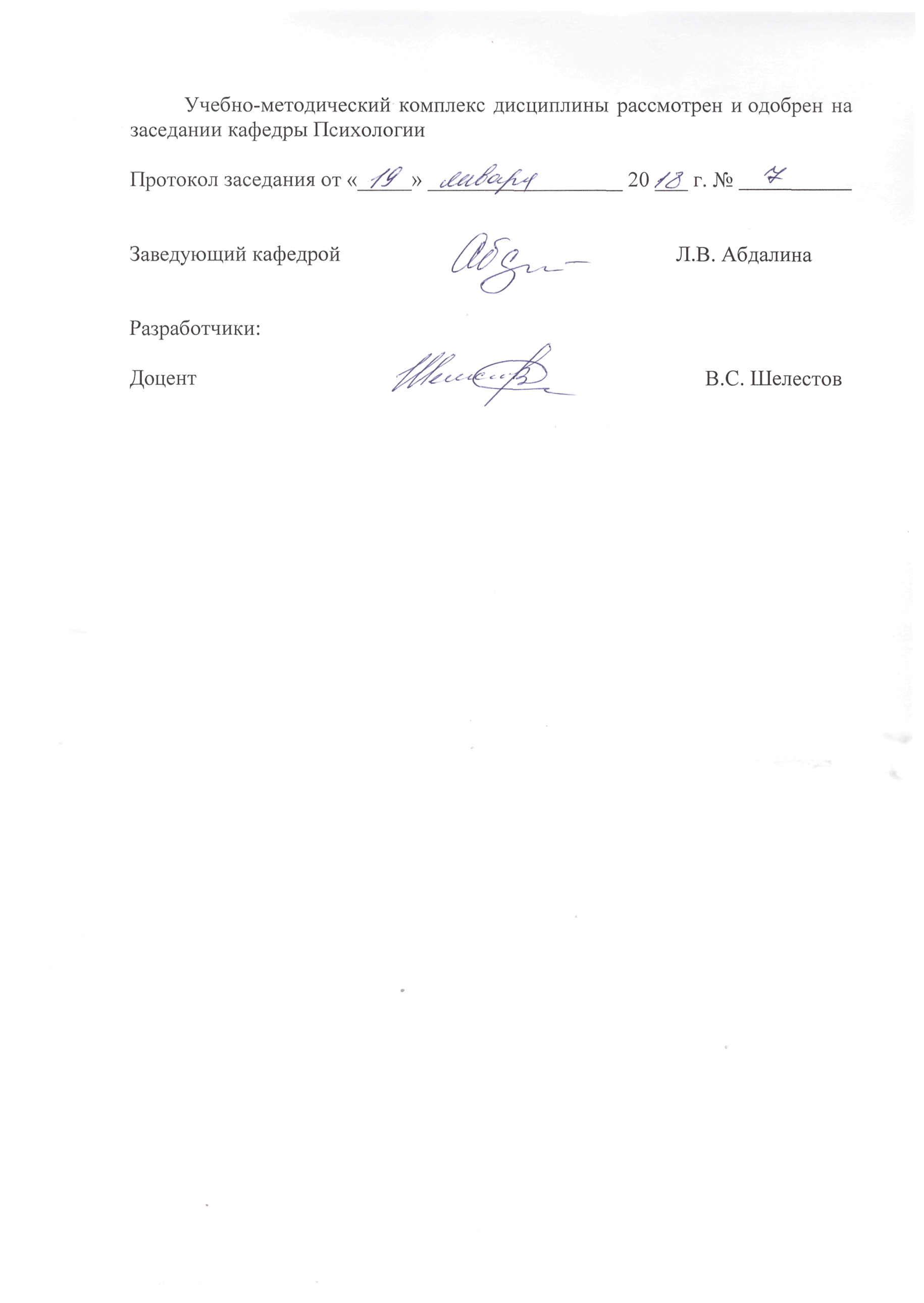 2.04.09.201942Федеральный государственный образовательный стандарт высшего образования по направлению подготовки 40.03.01 Юриспруденция (уровень бакалавриата): Приказ Минобрнауки России от 01.12.2016 № 1511 Пункт 7.3.2, 7.3.4Обновление профессиональных баз данных и информационных справочных систем, комплекта лицензионного программного обеспечения